DateNameTestimonial Reports12/24/2020Shared on WhatsApp forumMENTORING:The Greatest Act of Leadership is mentoring.If what you learn, achieve, accumulate or accomplish dies with you then you are a generational failureMentoring is the manifestation of the highest level of personal maturity, security, and self confidenceAn insecure person will never train people. He[or She] will oppress peopleMature people create people greater than themselvesYour assignment has a shelf lifeYou will die one day; so train your replacementYour greatest gift to the world is your menteeTrue leaders do not seek followers. Followers are attracted to true leadersThe Greatest obligation of true leadership is go transfer your deposit to the next generationLeadership success is measured by the success of their successorsNo matter how great you may have been, if you didn’t produce a successor, you are a failureYou preserve what you built through mentorshipLegacy is about preserving all that you’ve built by raising other peopleSuccess without a successor is failureLeadership that serves only its generation is destined to failureIf your vision dies with you, you have failedLegacy is about living beyond your graveLeadership is not a sprint but a relayThe most important part of a relay is to successfully pass the baton on, not runningThe ultimate measure of true leadership is not to maintain followers but to produce leadersTrue leadership measures its success by the diminishing dependency factor of its followersThe ultimate measure of leadership is the ability to delegate tasks but not responsibilities True leadership makes itself increasingly unnecessaryYou are a successful leader when your followers can lead othersYour goal as leader is to destroy the dependency of the people around youYou are a great leader when your people don’t need youMake people greater than you and you will live foreverTrue leaders do not seek power; they rather seek to empower othersNever confuse your position with your valueThe first act of a true leader is identifying your replacement and you begin to mentor themYou become great by producing people greater than yourselfWhen you produce someone greater than yourself, don’t get jealousWhen you train your replacement, you are free to expand your workWhen you mentor people, your legacy will make your tombstone unnecessary Think about it…Rise by lifting others12/24/2020Sister VictoriaPraises God for His mercy! As some of us may know, vaccines have begun to be distributed and administered in many countries. Sister Victoria expresses her heart of praise and thanksgiving, “Praise God for the vaccines! What a breakthrough! Hopefully the vaccines will be able to combat the new strand that is spreading in Europe. Albeit, at the end of the day, a vaccine is better than no vaccine. So, praise God indeed!”12/24/2020Select Members of Sac FellowshipWith the news of the “Great Conjunction” occurring this year on December 21, 2020, it was the hope and goal for some of us to witness it happen—the moment in the night sky when Jupiter and Saturn unite, or come close together (to create, what is said to be, the Christmas Star that led the three wise men to Jesus) visibly to the naked eye. It is also stated that it happens every 800 years. And it is very fortunate to be living at such a time to see it transpire. However, for most of us, our anticipation was dwindled some when the weather forecast foreshadowed cloudy and raining weather. And so was the case, many of us missed the event due to poor weather and unclear skies. However, praise be to God for our brothers and sisters who attempted to capture the moment and the moments leading up to the day for all of us to see! It was truly sweet indeed! Good times that will be remembered. Here are some snapshots that were shared: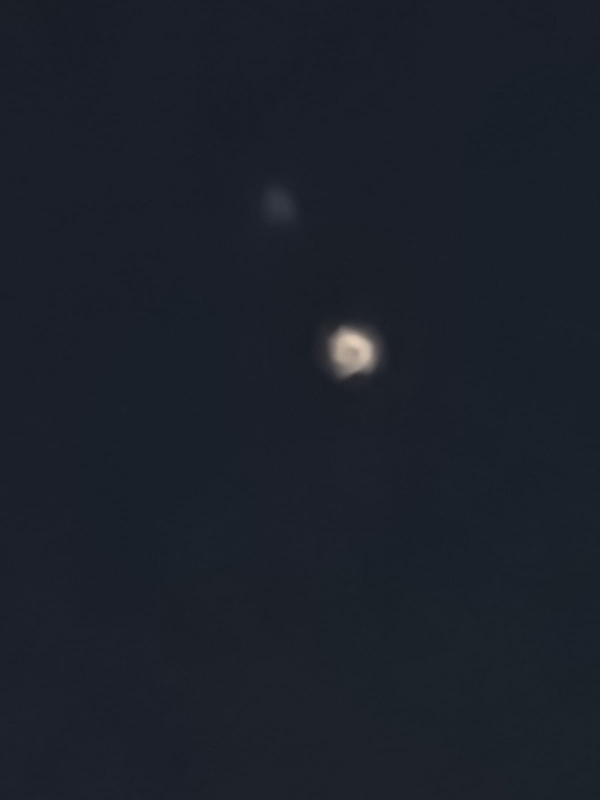 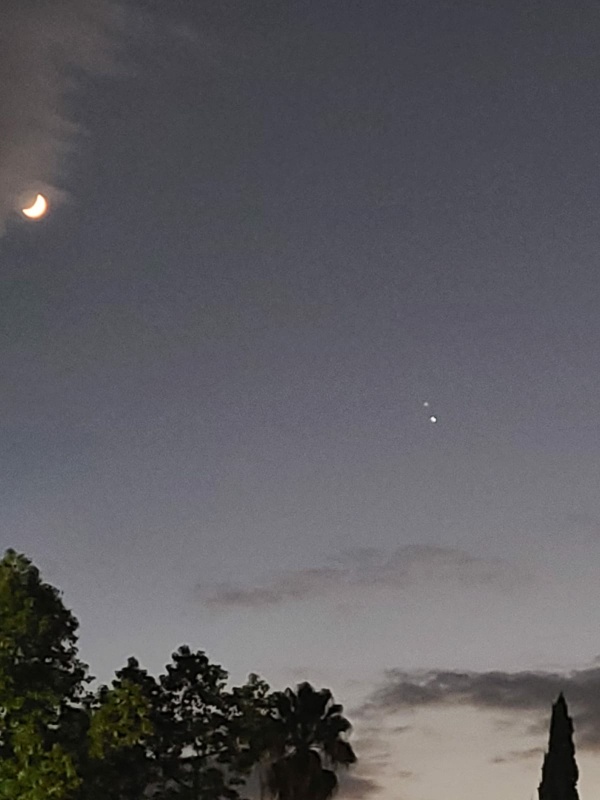 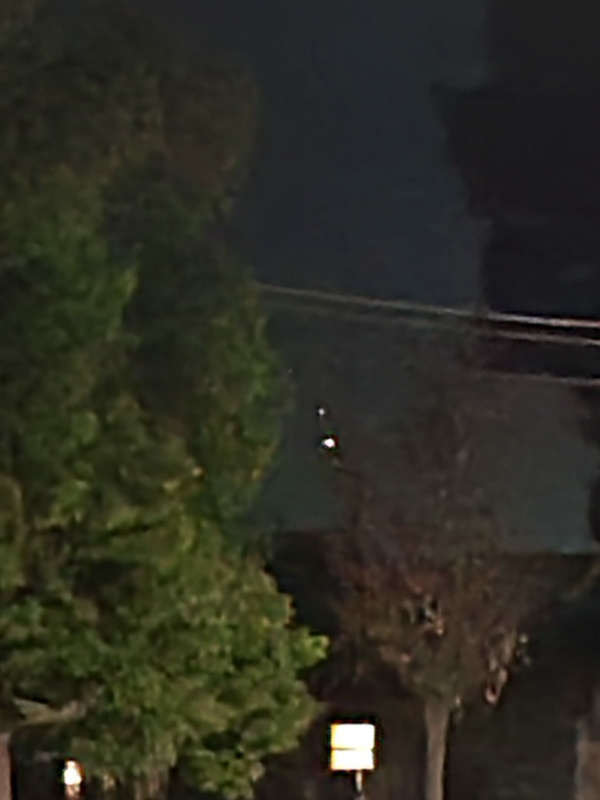 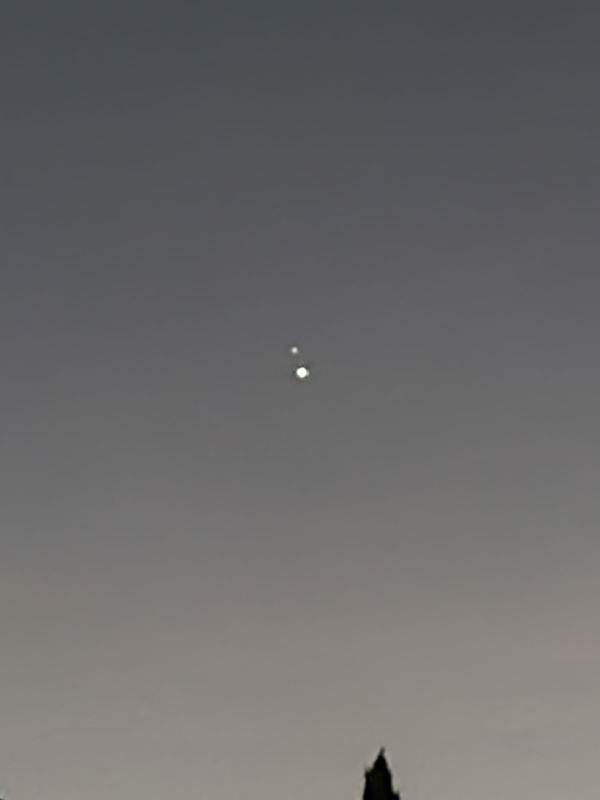 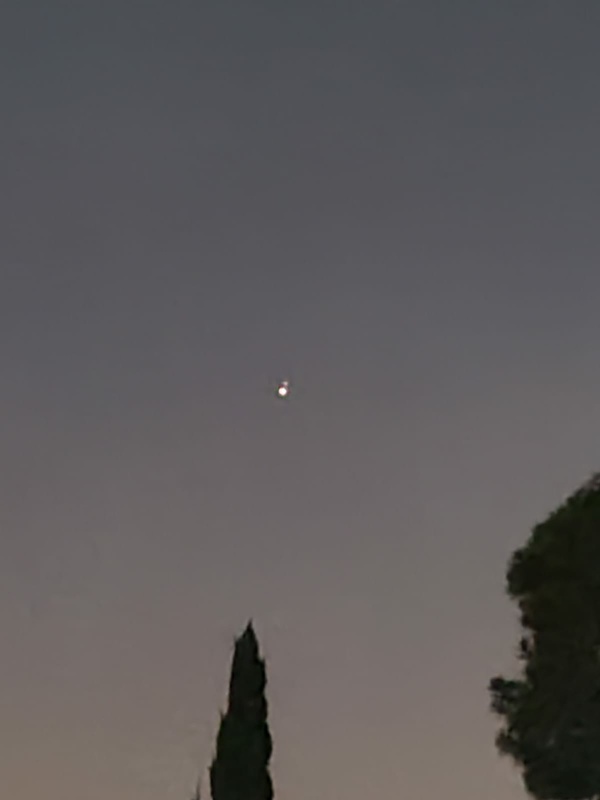 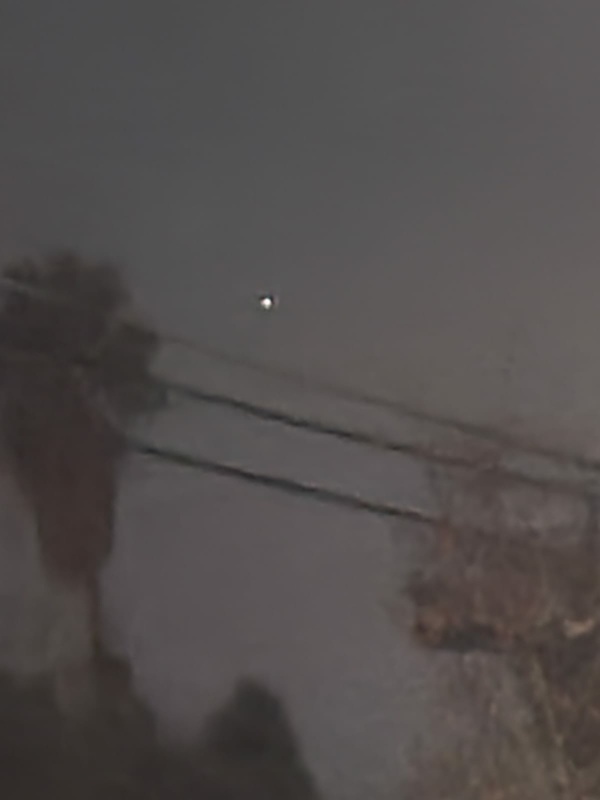 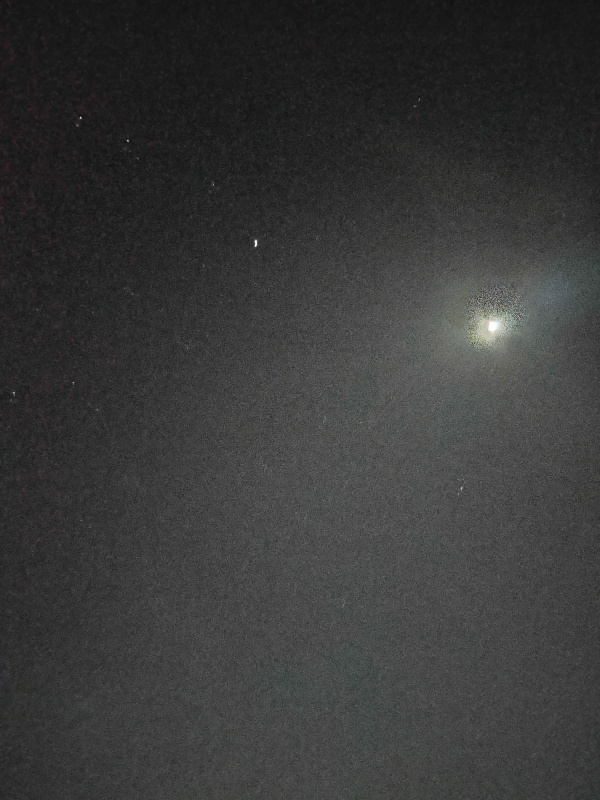 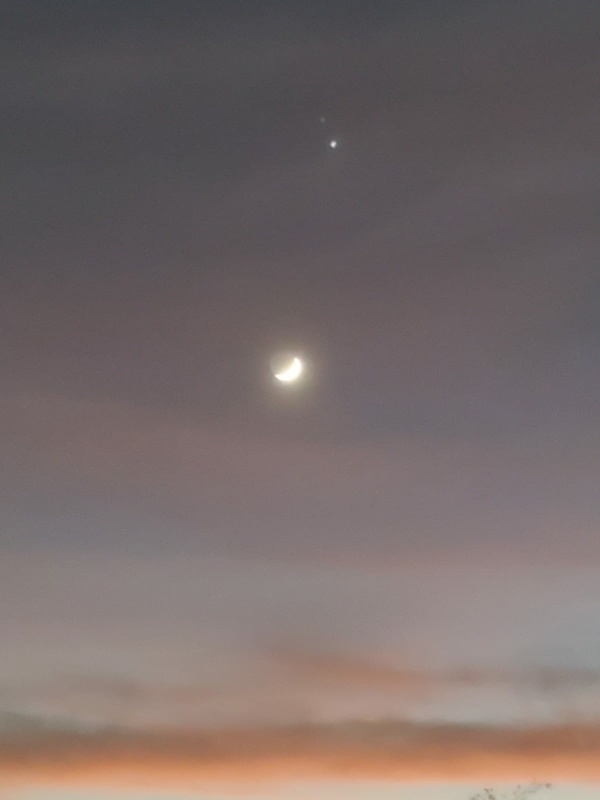 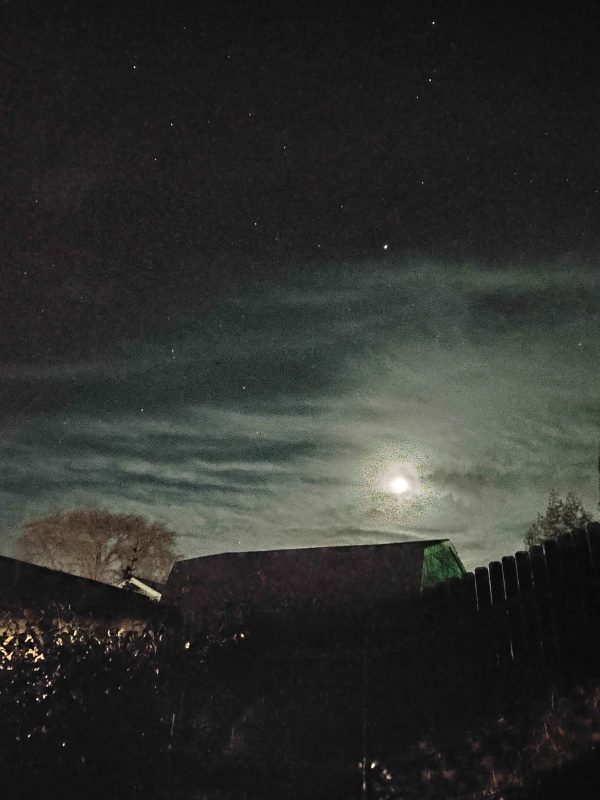 12/24/2020Select Members of Sac FellowshipWe all know that Christ was not born on December 25th –Christmas day. Nevertheless, it is at this time of year that the life of Christ is commemorated by most of the world or at the very least Christ is in the thoughts of many. It is also the time of year when the spirit of love, altruism, kindness, togetherness, and compassion is most embraced and exuded by individuals and families that are close, near, far, and abroad. Most of us either know or have friends and relatives who cherish the spirit of Christmas and will get to spend precious time with them during the holiday. And so with joyful and jolly hearts, we send you season greetings!Happy holidays to you and yours!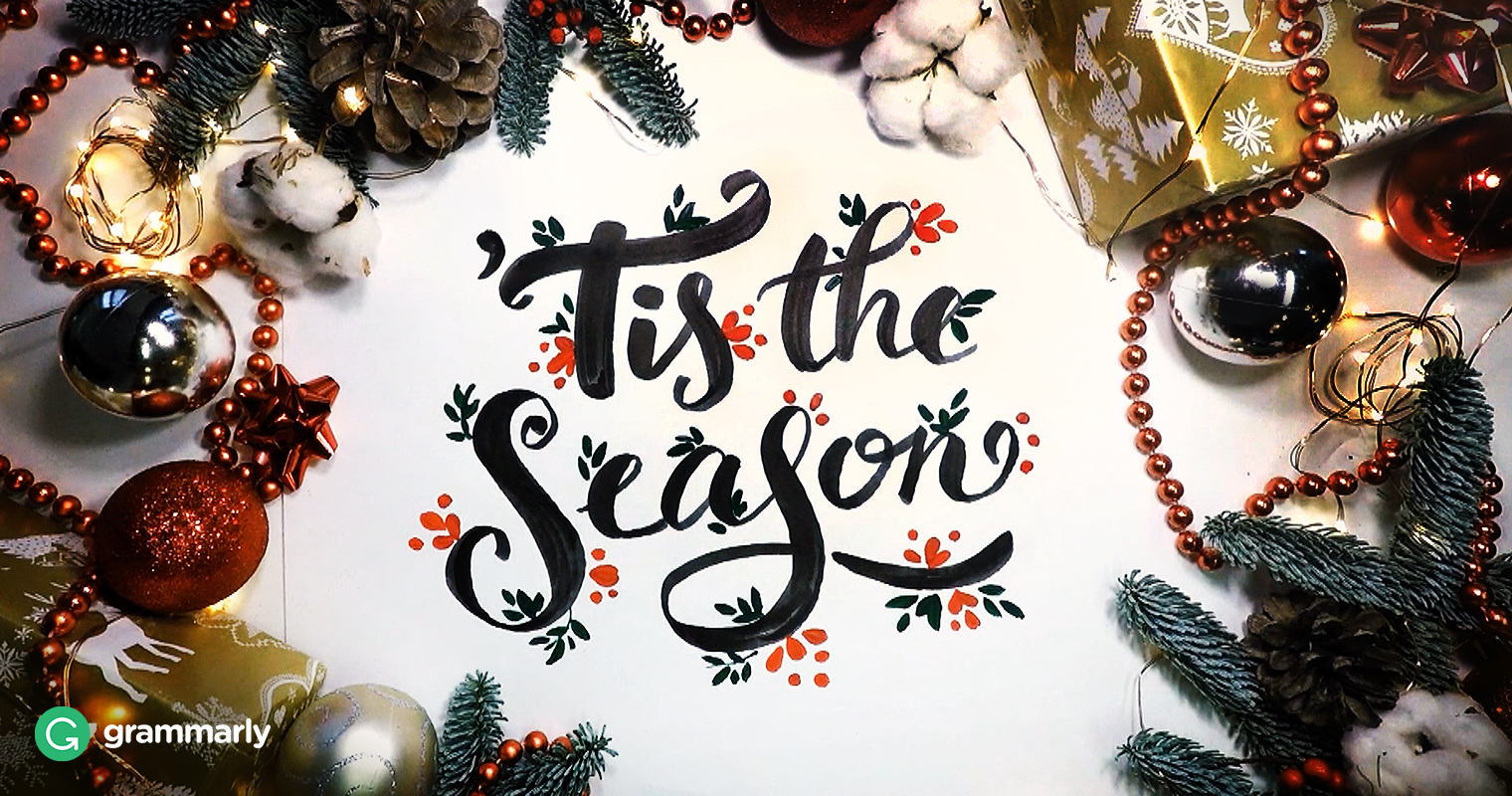 